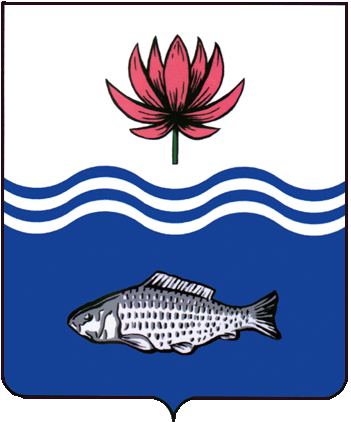 АДМИНИСТРАЦИЯ МО "ВОЛОДАРСКИЙ РАЙОН"АСТРАХАНСКОЙ ОБЛАСТИПОСТАНОВЛЕНИЕО внесении изменений в постановление администрацииМО «Володарский район» Астраханской области от08.05.2020 г. № 491 «О предварительном согласованиипредоставления земельного участка, по адресу:Российская Федерация, Астраханская область,Володарский район, с. Мешково, ул. Фермерская, 2 А»В связи с обращением Хусаиновой Хизат Хамидуллаевны, а также с изменением координат характерных точек земельного участка с кадастровым номером 30:02:090901:426, в целях приведения документов землепользования в соответствие с действующим законодательством Российской Федерации, администрация МО «Володарский район»ПОСТАНОВЛЯЕТ:1.	Внести изменение в постановление администрации МО «Володарский район» Астраханской области от 08.05.2020 г. № 491 «О предварительном согласовании предоставления земельного участка, по адресу: Российская Федерация, Астраханская область, Володарский район, с. Мешково, ул. Фермерская, 2 А» следующего содержания:-	пункт 2 постановления дополнить словами:«Сведения о координатах характерных точках границы уточняемого земельного участка:-	«н1» - значение X: 421074,24; значение Y: 2269643,18;-	«н2» - значение X: 421106,75; значение Y: 2269619,9;-	«н3» - значение X: 421123,94; значение Y: 2269644,48;-	«н4» - значение X: 421091,46; значение Y: 2269667,74;-	«н1» - значение X: 421074,24; значение Y: 2269643,18; далее по тексту.2.	Данное постановление считать неотъемлемой частью постановления администрации МО «Володарский район» Астраханской области от 08.05.2020 г. № 491 «О предварительном согласовании предоставления земельного участка, по адресу: Российская Федерация, Астраханская область, Володарский район, с. Мешково, ул. Фермерская, 2 А».3.	Постановления администрации МО «Володарский район» № 1652 от 19.11.2021 г. считать утратившим силу.4.	Хусаиновой Хизат Хамидуллаевне внести соответствующие изменения в документацию на земельный участок в филиале ФГУБ «ФКП Росреестра» по Астраханской области.5.	Настоящее постановление вступает в силу с момента его подписания.6.	Контроль за исполнением настоящего постановления оставляю за собой.И.о. заместителя главыпо оперативной работе					              Р.Т. Мухамбетов           от 25.01.2022 г.N  89